Para la presentación de proyectos a subsidios de extensión se deberán entregar: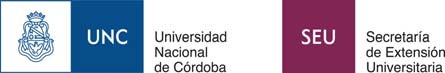 DEBE INCLUIR ESTRICTAMENTE  EN EL SIGUIENTE CUADRO Y RESPETAR EL ORDEN DE PRESENTACIÓN.Secretaría de Extensión Universitaria | Universidad Nacional de Córdoba | Av. Haya de /N | Pabellón Argentina Primer Piso | Ciudad Universitaria | 5000 | Córdoba | ArgentinaTel: 54 – 0351 - 4334065 / 66 / 68 – Fax: 54 – 351 – 4334083